Domaine de la Chartreuse – inventaire de la friche Matexi – 28 octobre 2020J.-Y. Baugnée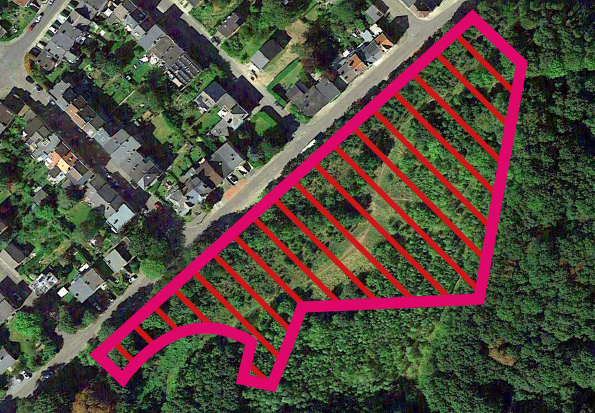 Plantes supérieures (n = 93)Acer platanoidesAcer pseudoplatanusAchillea millefoliumAlliaria petiolataArenaria serpyllifoliaArrhenatherum elatiusArtemisia vulgarisBetula pendulaBetula pubescensBuddleja davidiiCalamagrostis epigejosCarex flaccaCarex hirtaCarex spicataCentaurea jacea s.l.Cerastium fontanumChelidonium majusCirsium arvenseClematis vitalbaCornus sanguineaCorylus avellanaCotoneaster hjelmqvistiiCrataegus monogynaDactylis glomerataDaucus carotaDryopteris filix-masEpilobium hirsutumEpilobium sp.Epipactis helleborineEquisetum arvenseEupatorium cannabinumFagus sylvaticaFestuca filiformisFraxinus excelsiorGalium mollugoGeranium robertianumGeum urbanumHedera helixHeracleum sphondyliumHieracium lachenaliiHieracium sabaudumHypericum perforatumIlex aquifoliumJuncus effususLathyrus pratensisLemna minutaLeontodon autumnalisLinaria vulgarisLolium perenneLotus corniculatusLythrum salicariaOdontites vernus subsp. serotinusPersicaria sp.Phragmites australisPicea abiesPicris hieracioidesPinus sylvestrisPlantago lanceolataPoa annuaPoa compressaPoa nemoralisPolygonum avicularePopulus albaPopulus nigra var. italicaPopulus tremulaPrunus aviumPrunus laurocerasusQuercus roburRanunculus acrisRanunculus repensRosa canina s.s.Rubus caesiusRubus fruticosusRubus sp.Rumex acetosaRumex crispusRumex obtusifoliusSalix albaSalix capreaSalix viminalisSalix x multinervisSambucus nigraSenecio jacobaeaSolidago giganteaTanacetum vulgareTaraxacum sp.Taxus baccataTilia platyphyllosTorilis japonicaTrifolium pratenseTrifolium repensTussilago farfaraUrtica dioicaVicia sepiumChampignons (n = 10)Arrhenia retirugaHygrocybe mucronellaHypholoma fasciculareLactarius pubescensMallocybe fuscomarginataRhytisma acerinumRhytisma salicinumRussula exalbicansStropharia caeruleaXylaria hypoxylonOiseaux (n = 15)Buteo buteoColumba palumbusErithacus rubeculaFringilla coelebsGarrulus glandariusMotacilla cinereaParus caeruleusParus majorPhylloscopus collybitaPica picaPicus viridisTroglodytes troglodytesTurdus iliacusTurdus merulaTurdus pilarisReptiles (n = 1)Anguis fragilisAmphibiens (n = 2)Ichthyosaura alpestrisRana temporariaArachnides (n = 4)Aceria populiEriophyes tiliaeGibbaranea gibbosaPhytoptus avellanaeColéoptères (n = 7)Aphthona euphorbiaeChilocorus renipustulatusCoccinella septempunctataExochomus quadripustulatusHarmonia axyridisOrchestes quercusRhamphus oxyacanthaeDiptères (n = 15)Campiglossa misellaDasineura rosaeDasineura trifoliiEristalis tenaxIteomyia capreaeLasioptera rubiLipara lucensMacrodiplosis pustularisMacrodiplosis roborisMassalongia ruberRabdophaga rosariaRhopalomyia tanaceticolaSargus bipunctatusSphaerophoria scriptaUrophora carduiHémiptères (n = 16)Aphrophora alniCryptosiphum artemisiaeEmpoasca vitisErrastunus ocellarisIssus coleoptratusKleidocerys resedaeLamprotettix nitidulusLinnavuoriana sexmaculataLygus rugulipennisPalomena prasinaRhaphigaster nebulosaStenocranus minutusStictopleurus punctatonervosusTingis crispataTrioza remotaZyginidia scutellarisHyménoptères (n = 13)Andricus solitariusAulacidea hieraciiAuplopus carbonariusCynips divisaFormica fuscaLasius nigerNeuroterus albipesNeuroterus anthracinusNeuroterus quercusbaccarumPediaspis acerisPontania pedunculiProfenusa pygmaeaVespula vulgarisLépidoptères (n = 45)Bucculatrix nolteiBucculatrx ulmellaCaloptilia cuculipennellaCaloptilia sp.Caloptilia stigmatellaCoptotriche angusticollellaCoptotriche margineaDahlica triquetrellaEctoedemia albifasciellaEctoedemia hannoverellaEctoedemia occultellaEctoedemia subbimaculellaGracillaria syringellaLyonetia clerkellaParornix anglicellaParornix devoniellaPhyllocnistis extrematrixPhyllocnistis labyrinthellaPhyllocnistis salignaPhyllocnistis xeniaPhyllonorycter comparellaPhyllonorycter geniculellaPhyllonorycter joannisiPhyllonorycter populifoliellaPhyllonorycter salicicolellaPhyllonorycter sp.Phyllonorycter ulmifoliellaProutia betulinaStigmella acerisStigmella anomalellaStigmella aurellaStigmella basiguttellaStigmella confusellaStigmella hybnerellaStigmella microtheriellaStigmella oxyacanthellaStigmella perpygmaeellaStigmella ruficapitellaStigmella sakhalinellaStigmella salicisStigmella speciosaStigmella trimaculellaTischeria dodonaeaTischeria ekebladellaVanessa atalantaOdonates (n = 2)Aeshna cyaneaSympecma fuscaOrthoptères (n = 3)Meconema meridionalePholidoptera griseoapteraTetrix undulataCrustacés Isopodes (n = 3)Oniscus asellusPhiloscia muscorumPorcellio scaberMollusques gastéropodes (n = 6)Cornu aspersumHelix pomatiaHygromia cinctellaTrochulus hispidusVallonia costataVallonia excentrica